Муниципальное автономное учреждение дошкольного образования «Сорокинский центр развития ребёнка – детский сад № 1»Воспитатель: Татьяна Викторовна Шепелевас. Б. Сорокино 2013г.«В гости к бабушке Варварушке».Цель :Формировать познавательную активность детей, приобщая к русской культуре через фольклор.Задачи:Закрепить знакомые детям фольклорные произведения.Обогатить детей теплотой народной поэзии.Воспитывать любовь к родному языку, обогащая речь словами и строчками стихов.Предварительная работа:Чтение и заучивание песенок, потешек.Рассматривание игрушек и иллюстраций к потешкам.Отгадывание загадок.Материал к занятию:Костюм бабушки; кот (мягкая игрушка); костюмы для детей; макеты - лошадок.Макет русской избы: лавочки, печь, столик с самоваром.Ход мероприятияДети и воспитатель наряжены в русские народные костюмы.Воспитатель приносит в группу письмо.Воспитатель.Принесла я вам письмо, 
Вот (показывает),от бабушки оно. 
В гости к ней вы собирайтесь,
Быстро-быстро наряжайтесь,
Ведь бабушка,  Варварушка
Вас в гости приглашает!(Читает письмо-приглашение).«Ко мне в гости собирайтесь 
Да в дорогу отправляйтесь,
Жду вас с нетерпением, 
Уж готово угощение!» 
Бабушка Варварушка.Воспитатель. Как к бабушке попасть. Раньше, в старину люди ездили на лошадях, а по праздникам запрягали тройки.Дети. У нас  лошадки есть. Воспитатель. Что бы наши лошадки  помчались нужно сказать волшебные слова:Еду, еду на лошадке, 
На лошадке в красной шапке  
К бабушке Варварушке 
В гости на оладушки.Дети произносят волшебные слова и, держа макет в руках, отправляются к бабушке в гости.Воспитатель. Тпру, стой, лошадка! Ребята, посмотрите какой лужок. Давайте остановимся, отдохнем, да поиграем в игру  «Десять внучат».Проводится игра с пальчиками «Десять внучат». Дети сжимают пальчики в кулачки.У нашей бабушки десять внучат -Две Акульки – в пелёнках валяются, (отгибают мизинцы)Две Алёнки – в пелёнках валяются, (ещё по одному пальцу на каждой руке)Две Иринки на перинках удивляются, (2 пальчика)Два Ивана на лавках сидят, (ещё 2 пальца)Два Степана учиться хотят! (отгибают большие пальцы)Десять внуков, а бабушка одна!Воспитатель. Поехали дальше, домик бабушки уже совсем близко.Еду, еду на лошадке, 
На лошадке в красной шапке  
К бабушке Варварушке 
В гости на оладушки.  Воспитатель.А вот и домик небольшой, 
Дым колечком над трубой, 
Видно, варится обед, 
Есть здесь кто-то или нет?Дети.Лады-лады-ладушки
Приехали мы к бабушке,
К нашей милой бабушке
Бабушке - забавушке,
Приехали ребятушки -
Милые внучатушки.Выходит бабушка в русском сарафане (взрослый), встречает детей.Бабушка.  Здравствуйте, мои хорошие! Здравствуйте, мои пригожие! Будьте гостями!  Проходите, располагайтесь поудобнее. А я чай заварю, печенья напеку! Хорошо у меня в избе, тепло, а сколько добра всякого - видимо-невидимо. И лавочки есть, и стол. А что еще есть?Дети (перечисляют npeдметы домашней утвари). Самовар, деревянная посуда, половики, люлька,  печка, ложки...Бабушка: А вот ложки не простые, на них картинки расписные. Я сейчас загадку загадаю, а вы постарайтесь отгадать.Зимой беленький, а летом серенький,
Никого не обижает, а всех сам боится.(Заяц)Рыжая птичница в курятник пришла,
Всех кур пересчитала и с собой унесла.(Лиса)Летом по лесу гуляет,
Зимой в берлоге отдыхает.(Медведь)С хозяином дружит, дом сторожит,
Живет под крылечком, хвост колечком.(Собака)Не ездок, а со шпорами.
Не сторож, а всех будит.(Петух)Бабушка: Молодцы, дети, отгадали вы загадки. А для чего нам ложки нужны? (ответы детей), а что можно с ними еще делать?,  а давайте с ложками поиграем?Музыкальная игра с «Ложками».Бабушка. А я не одна в доме живу.Живет со мной кот Васька. Ночью он мышей ловит, а днем на печке греется и мурлычет. А вы, потешки знаете про кота?Дети:Как у нашего кота 
Шубка очень хороша, 
Как у котика усы 
Удивительной красы, 
Глаза смелые, 
Зубки белые. 
Выйдет котя в огород, 
Всполошится весь народ: 
И петух, и курица 
С деревенской улицы, 
Станут котю в гости звать,
Станут котю угощать.
Бабушка: Ребята, а вы тоже его позовите!Дети.Котя, котенька, коток, 
Котя, серенький лобок!
Приди, котик, ночевать, 
Нашу деточку качать! 
Уж как я тебе, коту, 
За работу заплачу: 
Дам кусок пирога 
И кувшин молока.Кот здоровается с детьми и играет в игру «Хитрый кот»Бабушка. А еще живут у меня курочки, петушок, гуси и уточки.Проводится словесная игра: бабушка говорит первую строчку, дети - вторую и т.д.Наши курочки в окно 
Ко-ко-ко, ко-ко-ко! 
Наши уточки с утра
Кря-кря-кря! Кря-кря-кря! 
Наши гуси у пруда 
Га-га-га! Га-га-га! 
А индюк среди двора 
Бал-бал-бал! Балды-балда!
А как Петя-петушок 
Раным-рано поутру 
Нам споет ку-ка-ре-ку!Бабушка. Вот как я весело живу! Есть у меня волшебный сундук, а в этом сундучке находятся предметы. Сундучок просит прочесть потешку про тот предмет который я вам покажу.Дай молока, Буренушка,
Хоть капельку – на донышко!
Дай нам сливок ложечку,
Творогу немножечко.
Всем дает здоровье
Молоко коровье.Барашеньки - крутороженьки
По горам ходят,
В дудочку играют,
Деток потешают.Зайка серенький сидит
И ушами шевелит.      
(Дети показывают.)Зайке холодно сидеть,
Надо лапочки погреть, 
(Дети показывают.)Раз-два, надо лапочки погреть.
Зайке холодно стоять, 
Надо зайке поскакать. 
(Дети скачут.)Идет коза рогатая
За малыми ребятами, 
Кто кашу не ест, молока не пьет:
Забодает, забодает, забодает.Воспитатель.Кто на ярмарку верхом 
Едет на лошадке, 
Сам с седою бородой,
Вспомните, ребятки?Дети.Из-за леса, из-за гор
Едет дедушка Егор: 
Сам на лошадке, 
Жена на коровке, 
Дети на телятках, 
Внуки на козлятках.Бабушка. Молодцы, ребятки, много потешек знаете, порадовали бабушку Спасибо вам большое.  Ой, засиделись мы, уже и угощение готово. Бабушка угощает детей.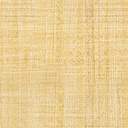 